Мектеп асханасында тамақтануды ұйымдастыру бойынша сауалнамаАты-жөні_______________________________________        ___ сыныбы:__________1.Сіз мектепте қанша уақытыңызды өткізесіз?А) 4 сағат              Б) 5 сағат                 В) 6 сағат 2. Мектеп асханасында тамақтанасыз ба? А) ия                   Б) жоқ                        В) кейде3. Мектеп асханасында сізге не ұнамайды? A) асхананың дизайны мен залыБ) асхана мен тамақ тарату жабдықтарының тазалығыВ) асханадағы иісГ) буфеттегі ұзын-сонар кезекD) тамақтануға бөлінген уақыт (қысқа үзіліс)E) мектеп асханасында ыдыс-аяқ (оның жағдайы)Ё) басқа (нақты нені көрсетіңіз) _________________________________Ж) маған бәрі ұнайды4. Мектеп асханасының жұмыс кестесіне көңіліңіз тола ма? А) ия                    Б) жоқ5. Мектеп асханасындағы өнімдердің ассортименті сізді қанағаттандыра ма?? А) ия         Б) жоқ (жауап теріс болса, оның себептері мен ұсыныстарын көрсетіңіз)_______________________________________________6. сіз нені қалайсыз?А) бірінші тағамдар В) екінші тағамдар С) кондитерлік өнімдер Д) сусын + кондитерлік өнімдер7. Тамақтың сапасына көңіліңіз тола ма? А) ия         Б) жоқ (жауап теріс болса, оның себептері мен ұсыныстарын көрсетіңіз)_______________________________________________8. Мектеп асханасында қызмет көрсету мәдениетіне көңіліңіз тола ма? A) иәВ) жоқ, егер жауап теріс болса, қандай мәселені шешу керектігін нақты көрсетіңіз:_____________________________________________________9. Сіз асханада орналасқан ақпараттық стендтегі мектеп тағамдары туралы ақпаратты (ұсынылатын тағамдар мәзірі, жұмыс уақыты, асханадағы өзін-өзі ұстау ережелері, дұрыс тамақтану туралы ақпарат) пайдаланасыз ба?А) иә, бұл маңызды Ә) жоқ, бұл мені қызықтырмайды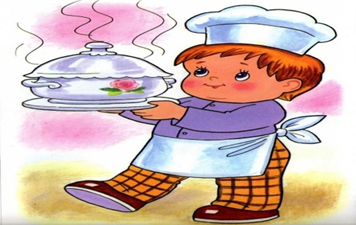 Сауалнама«Мектептегі тамақтану ата-ана көзқарасымнен»1. Сіздің ұлыңыз (қызыңыз) мектепте түскі ас іше ме?А. Иә -б. Жоқ2. Егер жоқ болса, онда қандай себеппен: ____________________________3.Мектепте ыстық тамақ ұйымдастыруға қызығушылық танытасыз ба?А. Иә -б. Жоқ -4.Сізді мектеп асханасының мәзірі қызықтырды ма?А. Иә -б. Жоқ –5.Мектеп асханасының мәзіріне көңіліңіз тола ма?А. Иә -б. Жоқ -6.Мектептегі тамақтың сапасына көңіліңіз тола ма?А. Иә -б. Жоқ7.Асхананың дизайны мен жағдайына көңіліңіз тола ма?А. Иә -б. Жоқ –8. Балалардың тамақтануына байланысты сыныптағы және жалпы мектептегі іс-шараларға белсене қатысасыз ба?А. Иә -б. жоқ (себебі не?) ________________________________________________________________9. Үйде балаңызбен тағамның пайдасы туралы, әртүрлі тағамдардың құрамындағы витаминдер туралы әңгімелесесіз бе?А. иә, әрқашан -б. жоқ, уақыт жеткіліксіз -В. Кейде -10. Балаңыздың тамақтануын сау және құнарлы деп санайсыз ба?А. Иә -б. Жоқ -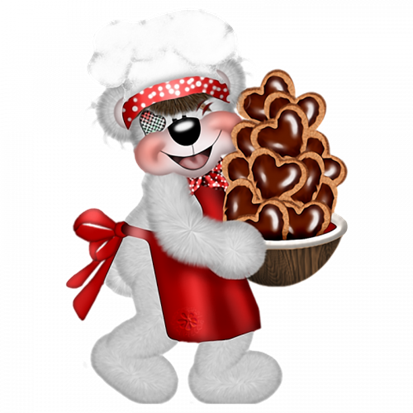 